UNIVERSIDADE FEDERAL DA BAHIA –UFBA 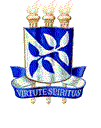 Pró-Reitoria de Graduação – PROGRAD Coordenação de Seleção e Orientação – CSORACESSO AOS CURSOS DE GRADUAÇÃO 2018.1 /UFBA  RESULTADO DA ANÁLISE DE RENDA 3ª CHAMADAOs candidatos que tiveram a Análise de Renda DEFERIDA deverão se cadastrar no site: www.siac.ufba.br, efetuar o acesso e imprimir o comprovante de matrícula. De posse do comprovante de matrícula o candidato poderá procurar o Colegiado do seu curso para obtenção da assinatura do coordenador.; Não é necessário o comparecimento ao Colegiado de Curso ou à SUPAC para confirmação da matrícula. Para validar o seu comprovante, dirija-se ao Colegiado do seu curso e solicite carimbo e assinatura do seu Coordenador. INDEFERIDOS POR RENDA, poderão comparecer na Coordenação de Seleção e Orientação – CSOR (antigo SSOA), Rua Padre Feijó, 49 – Canela (Antiga Casa da APUB) – Salvador - BA para tomar conhecimento do Motivo do Indeferimento e INTERPOSIÇÃO DE RECURSOS, exclusivamente nos dias 17, 18 E 19/04/2018 (Terça, Quarta e Quinta-Feira) no horário das 08h30min às 11h30min e das 14h00min às 16h00min. Aos candidatos INDEFERIDOS POR DOCUMENTOS será aplicada as determinações constantes no Anexo Complementar II do Edital 2017, Itens:3.1.4 e 4.11 bem como do Artigo 4º do REG – Regulamento de Ensino e Pós-Graduação da UFBA em vigor.Salvador, 16 de abril de 2018Osanar dos Reis SilvaCoordenador CSOR/PROGRAD/UFBACANDIDATOCURSORESULTADOMOTIVOALAN TEIXEIRA BARRETOBI EM ARTESDEFERIDOALANE DA CRUZ DA SILVAFARMÁCIADEFERIDOALESSANDRA SANTOS DA ANUNCIAÇÃOARQUITETURA E URBANISMODEFERIDOALEX SANTOS FONTOURA CARVALHOCIÊNCIAS CONTÁBEISDEFERIDOAMANDA ALECRIM DA ROCHA CERQUEIRA RODEENGENHARIA ELÉTRICADEFERIDOAMANDA DA SILVAGÊNERO E DIVERSIDADEINDEFERIDODOCUMENTOAMÓS SANTOS MEDEIROSCIÊNCIAS SOCIAISDEFERIDOANDERSON QUEIROZ DE ARAÚJOBI EM CIÊNCIA E TECNOLOGIAINDEFERIDORENDAANDRÉ LUCAS PALMA BARBOSAGEOGRAFIAINDEFERIDORENDAANTONIO LUCAS DE SOUZA SANTOSBI EM HUMANIDADESDEFERIDOARTUR OSCAR SILVA SANTOS JUNIORCIÊNCIA DA COMPUTAÇÃODEFERIDOBEATRIZ LUCIA MAIA ABREUNUTRIÇÃODEFERIDOBRUNO SANTANA ALENCARARQUIVOLOGIADEFERIDOCAIQUE YAN CONCEIÇÃO DE AMORIMBI EM HUMANIDADESDEFERIDOCARLOS ANTONIO SANTOS DA CRUZQUÍMICADEFERIDOCAROLINA DE LIMA TELESBI EM SAÚDEDEFERIDOCAUAN HENRIQUE MONTEIRO DOS SNATOSBI EM HUMANIDADESDEFERIDOCHARLES SANTOS DE SOUZAFARMÁCIADEFERIDOCLEISSON NASCIMENTO DE SOUZABI EM ARTESDEFERIDODAIANE SOUSA SILVAENGENHARIA DE MINASDEFERIDODALETE CAMILA BRANDÃO SOUZAMUSEOLOGIADEFERIDODANIEL LACERDA OLIVEIRA GUIMARÃESBI EM CIÊNCIA E TECNOLOGIADEFERIDODANIELE ALVES DE SOUZAENGENHARIA DE PRODUÇÃODEFERIDOELINE ARAUJO CERQUEIRADANÇADEFERIDOELISANGELA DE ASSIS PENELUCABI EM ARTESDEFERIDOELIZABETE ROSE CAMPOS PINTOSUPERIOR EM TRANSPORTE TERRESTREDEFERIDOERICK LOPES DO CARMOBI EM CIÊNCIA E TECNOLOGIADEFERIDOEWERTON SOUZA PEREIRAENGENHARIA DE CONTROLE E AUTOMAÇÃOINDEFERIDORENDAFRANCISCO BRAGANÇA MARTINS SANTOSENGENHARIA DE CONTROLE E AUTOMAÇÃODEFERIDOGIOVANA FERREIRA DA SILVAHISTÓRIADEFERIDOGLEICE FARIAS DOS REISCIÊNCIAS CONTÁBEISDEFERIDOILDSON CERQUEIRA NUNESEDUCAÇÃO FÍSICADEFERIDOIRLANA MOTA NASCIMENTOCIÊNCIAS ECONÔMICASDEFERIDOISABELA OLIVEIRA DA CONCEIÇÃOARQUITETURA E URBANISMODEFERIDOIVAN MARCIO DO NASCIMENTO DIAS ASSUNÇÃOCIÊNCIAS NATURAISINDEFERIDORENDAJACKSON SANTANA BATISTAGEOFISICAINDEFERIDORENDAJESSICA SANTOS DOS SANTOSBI EM HUMANIDADESINDEFERIDORENDAJESSICA SOUZA NUNESDIREITODEFERIDOJESSYCA COSTA DE JESUSBI EM HUMANIDADESDEFERIDOJONATAN FONTES DOS SANTOSCOMUNICAÇÃODEFERIDOJOSÉ ALLAN BRITO DOS SANTOSBI EM HUMANIDADESDEFERIDOJULIANA DE SOUZA COSTASAÚDE COLETIVADEFERIDOJUVENAL BRUNO ANDRADE DA SILVABI EM CIÊNCIA E TECNOLOGIADEFERIDOKAIÃ SANTANA LISBOAA ODONTOLOGIADEFERIDOKAIQUE DE OLIVEIRA NOGUEIRAODONTOLOGIADEFERIDOLAILA CAROLINA HANDAN FERREIRABI EM SAÚDEDEFERIDOLINDEBERG COSTA FERREIRA JUNIORBI EM SAÚDEINDEFERIDORENDALUAN ALMEIDA DOS SANTOSFISIOTERAPIADEFERIDOLUCAS ADORNO FIGUEREDO OLIVEIRABI EM CIÊNCIA E TECNOLOGIADEFERIDOLUCAS PRADO MARTINSQUÍMICADEFERIDOLUCAS SILVA CRUZSUPERIOR EM  TRANSPORTE TERRESTREDEFERIDOLUIZ HENRIQUE NASCIMENTO MUNIZSISTEMAS DE INFORMAÇÃODEFERIDOMAGDIEL BARUQUE BARRETO FERREIRACIÊNCIAS SOCIAISDEFERIDOMAIQUE MEIRELES CARNEIROARQUIVOLOGIADEFERIDOMARCEL FERNANDO GOMES CAVALCANTEEDUCAÇÃO FÍSICADEFERIDOMARCIA SANTANA LUSTOSACIÊNCIAS ECONÔMICASDEFERIDOMATHEUS COSTA SANTANABI EM HUMANIDADESINDEFERIDORENDAMICHELE MATOS DA SILVAFARMÁCIADEFERIDOMOISÉS NASCIMENTO DE OLIVEIRAHISTÓRIADEFERIDOMOISES NASCIMENTO NONATOCOMPUTAÇÃODEFERIDONADINE FILGUEIRA DE QUEIROZLETRASDEFERIDONAIANE DA CRUZ SILVAMUSEOLOGIADEFERIDONAIRA DA GRAÇA SOUZAHISTÓRIADEFERIDORAFAEL DA SILVA SANTOSBI EM ARTESDEFERIDORAISSA BARBOSA SANTOSGASTRONOMIADEFERIDOREGINA RIBEIRO UZEDAESTATISTICADEFERIDORODRIGO PESSOA DA CONCEIÇÃOGEOGRAFIADEFERIDOSABRINA KELLEN RIBEIRO BITTENCOURTBI EM ARTESDEFERIDOSUYANE SANTIAGO DE ALMEIDAENGENHARIA CIVILDEFERIDOTHAIS DA CRUZ REISDANÇAINDEFRIDODOCUMENTOTIAGO BARRETO DA SILVAARQUITETURA E URBANISMODEFERIDOUEBSTER ALMEIDA NASCIMENTO DIOGOARQUITETURA E URBANISMODEFERIDOVANESSA DOS SANTOS PEREIRALETRASDEFERIDOVANESSA PENEDA GONÇALVES SANTOSQUÍMICAINDEFERIDORENDAVASCO VINICIUS BELOM DE OLIVEIRAHISTÓRIADEFERIDOVICTÓRIA CAMPOS MORAESFILOSOFIADEFERIDOVINICIUS SANTANA FERREIRABI EM HUMANIDADESDEFERIDOVITOR RIBEIRO NUNESBI EM CIÊNCIA E TECNOLOGIADEFERIDOWEBER PEREIRA DE MAGALHÃESCIÊNCIAS ECONÔMICASDEFERIDOWILTON DANIEL DOS SANTOSGÊNERO E DIVERSIDADEDEFERIDOYAN HENRIQUE SILVA DOS SANTOSENGENHARIA DE CONTROLE E AUTOMAÇÃODEFERIDO